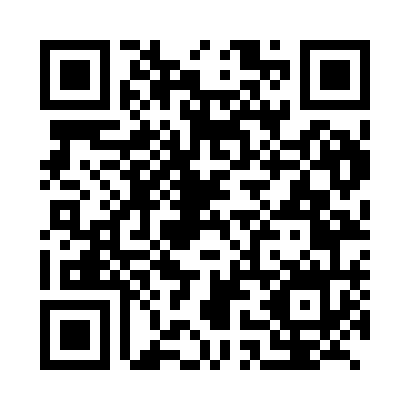 Prayer times for Fukang, ChinaWed 1 May 2024 - Fri 31 May 2024High Latitude Method: Angle Based RulePrayer Calculation Method: Muslim World LeagueAsar Calculation Method: ShafiPrayer times provided by https://www.salahtimes.comDateDayFajrSunriseDhuhrAsrMaghribIsha1Wed5:056:592:056:009:1210:592Thu5:026:582:056:019:1311:013Fri5:006:562:056:019:1411:034Sat4:586:552:056:029:1511:055Sun4:566:542:056:029:1711:066Mon4:546:522:056:029:1811:087Tue4:526:512:056:039:1911:108Wed4:506:502:056:039:2011:129Thu4:486:482:056:049:2111:1410Fri4:466:472:046:049:2211:1511Sat4:446:462:046:049:2411:1712Sun4:426:452:046:059:2511:1913Mon4:406:442:046:059:2611:2114Tue4:386:422:046:059:2711:2315Wed4:366:412:046:069:2811:2516Thu4:356:402:046:069:2911:2617Fri4:336:392:046:069:3011:2818Sat4:316:382:056:079:3111:3019Sun4:296:372:056:079:3211:3220Mon4:276:362:056:089:3311:3321Tue4:266:352:056:089:3411:3522Wed4:246:352:056:089:3511:3723Thu4:226:342:056:099:3611:3924Fri4:216:332:056:099:3711:4025Sat4:196:322:056:099:3811:4226Sun4:186:312:056:109:3911:4327Mon4:166:312:056:109:4011:4528Tue4:156:302:056:109:4111:4729Wed4:136:292:066:119:4211:4830Thu4:126:292:066:119:4311:5031Fri4:116:282:066:119:4411:51